2019年6月待报废低耐明细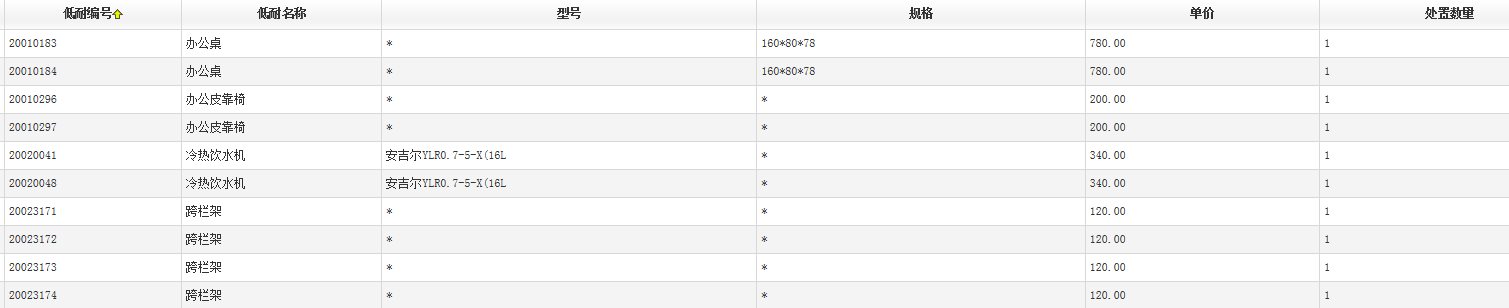 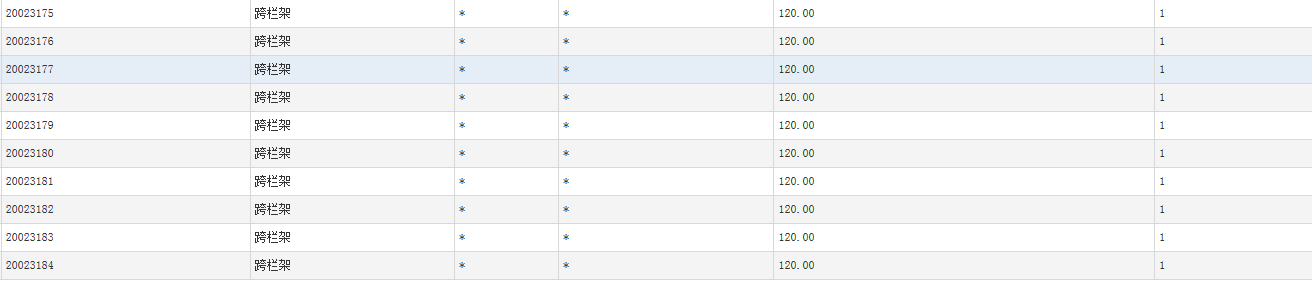 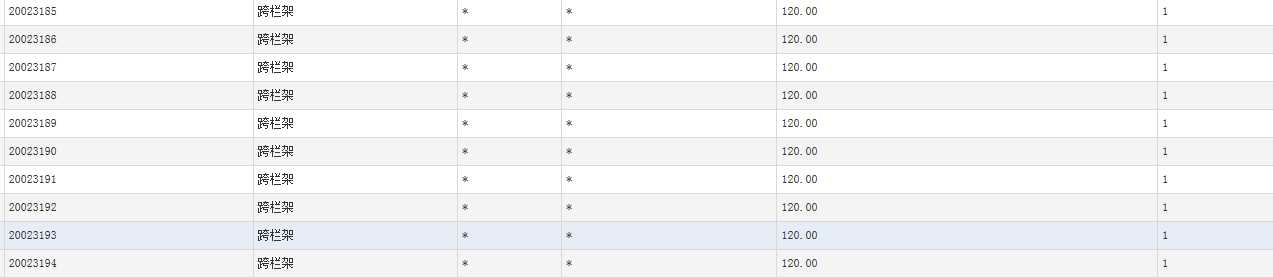 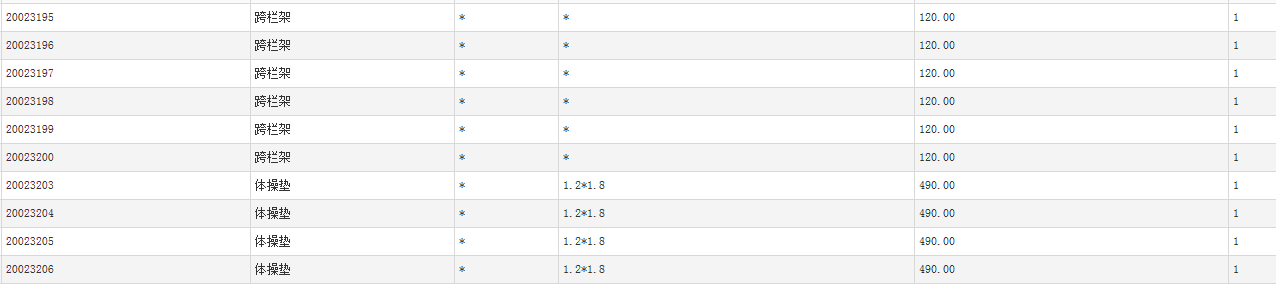 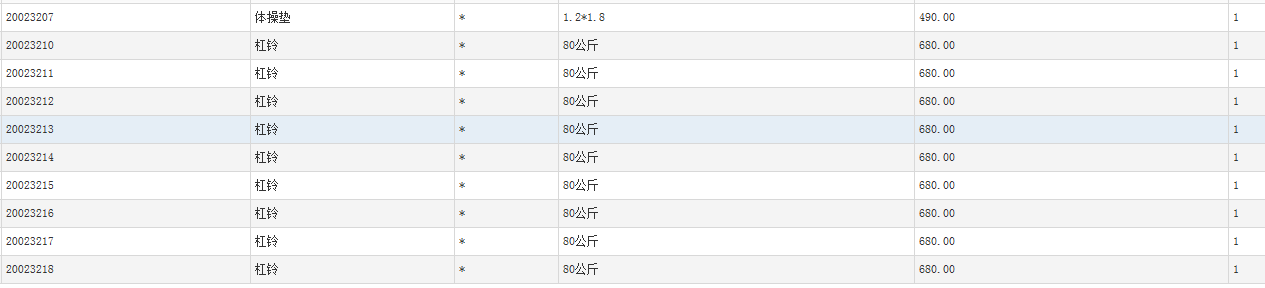 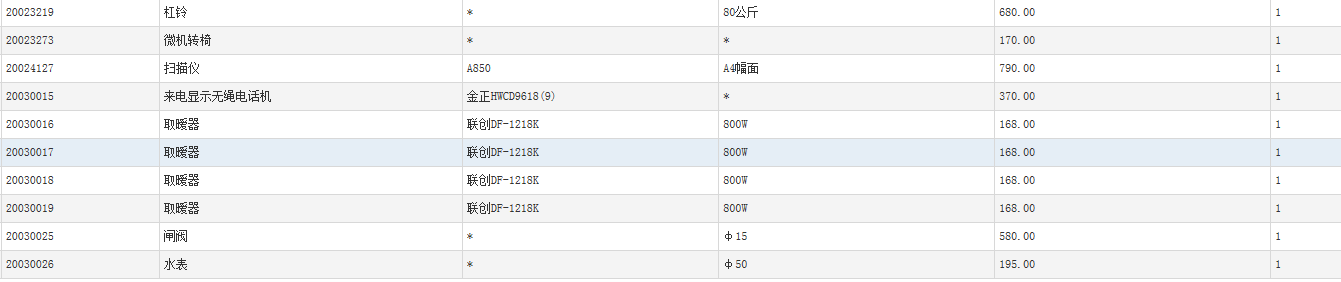 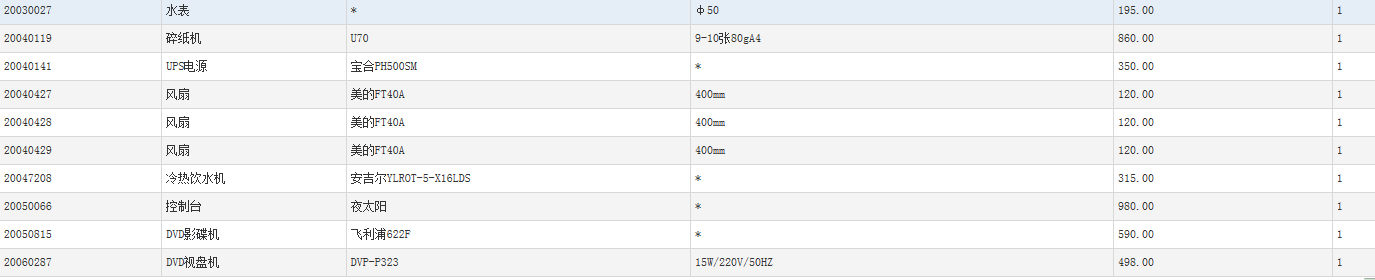 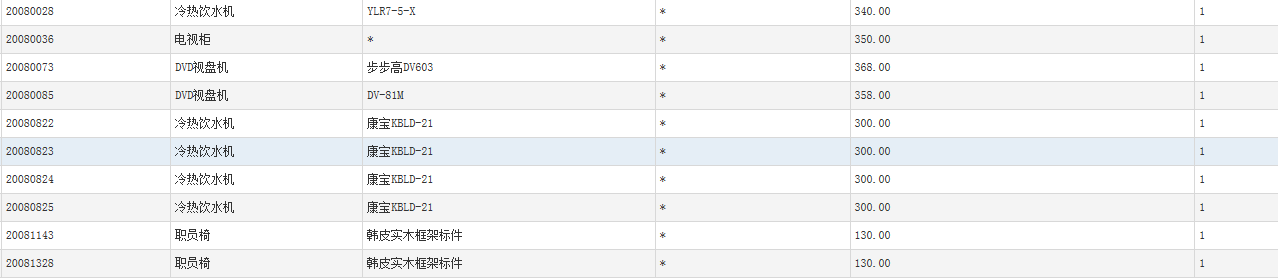 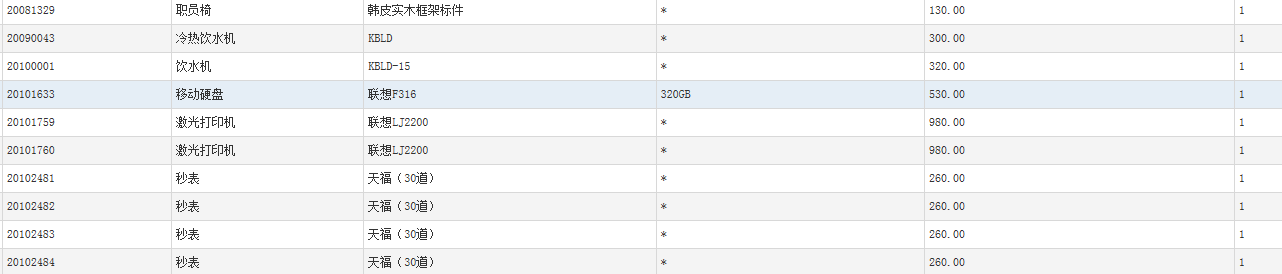 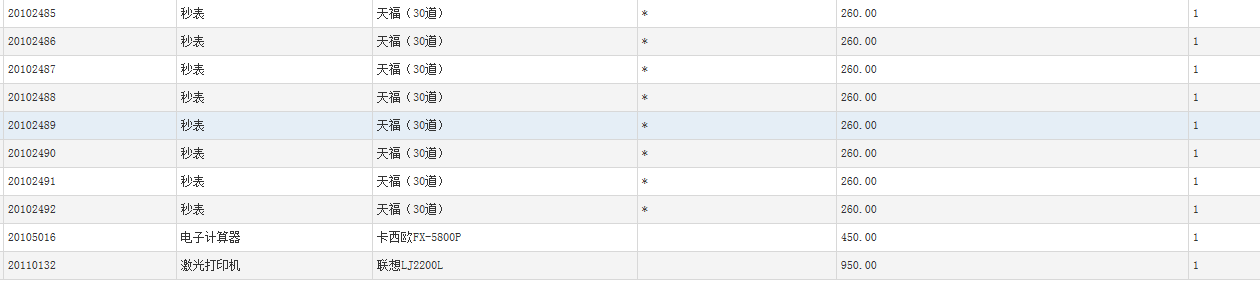 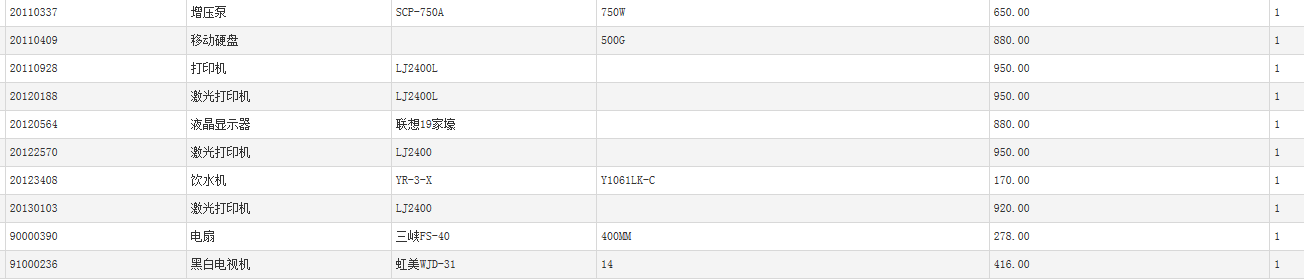 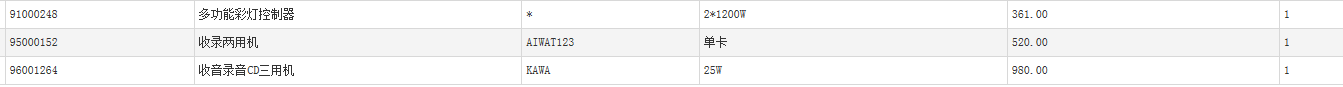 